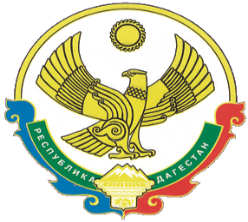  А Д М И Н И С Т Р А Ц И ЯМУНИЦИПАЛЬНОГО РАЙОНА «ЦУНТИНСКИЙ РАЙОН»РЕСПУБЛИКИ ДАГЕСТАН                                                      ПОСТАНОВЛЕНИЕот 13.05.2022г.		  						№ 140О создании межведомственной комиссии по выявлению и легализации       хозяйствующих субъектов, осуществляющих незаконную            предпринимательскую деятельность на территории МР «Цунтинский район»В целях обеспечения дополнительных поступлений, резервных источников доходной части местного бюджета Администрация МР «Цунтинский район» ПОСТАНОВЛЯЕТ:1. Создать Межведомственную комиссию по выявлению хозяйствующих субъектов, осуществляющих незаконную предпринимательскую деятельность на территории МР «Цунтинский район» (далее - Комиссия):2. Утвердить положение о деятельности Комиссии согласно приложению № 1 к настоящему постановлению.3. Утвердить состав Комиссии согласно приложению № 2 к настоящему постановлению.4. Руководителю МКУ «СМИ и ИТО» (Алиев А. А.) разместить настоящее постановление на официальном сайте администрации МР и опубликовать в районной газете «Дидойские вести» 5. Контроль за исполнением настоящего постановления возложить на заместителя Главы МР «Цунтинский район», М. А. Магомедова 	И. о главы                                                                              А. Гамзатов  Приложение 1 к постановлениюАдминистрации МР «Цунтинский район»от 13 мая 2022 года №140ПОЛОЖЕНИЕо деятельности межведомственной комиссии по выявлению и легализации хозяйствующих субъектов, осуществляющих незаконную предпринимательскую деятельности на территории МР «Цунтинский район» Общие положения1.1. Настоящее Положение устанавливает порядок и задачи осуществления деятельности Межведомственной комиссии по выявлению и легализации хозяйствующих субъектов, осуществляющих незаконную предпринимательскую деятельность на территории МР «Цунтинский район» (далее – Комиссия), основные права и обязанности членов Комиссии.1.2. Комиссия создается для координации деятельности служб в сфере учета субъектов предпринимательства и регистрации прав на данный вид деятельности независимо от организационно-правовой формы, правоохранительных органов, Администрации МР «Цунтинский район».1.3. Объектами проверки Комиссии являются неучтенные хозяйствующие субъекты, осуществляющие незаконную предпринимательскую деятельность на территории МР «Цунтинский район».1.4. Комиссия руководствуется в своей деятельности Конституцией Российской Федерации, федеральными законами, нормативными правовыми актами Президента Российской Федерации, Правительства Российской Федерации, законами Республики Дагестан, постановлениями и распоряжениями Главы Республики Дагестан, другими правовыми актами, а также настоящим Положением.1.5. Состав Комиссии утверждается Главой администрации МР «Цунтинский район».Основные цели и задачи комиссии2.1. Основными целями работы Комиссии являются:2.1.1. выявление и обеспечение дополнительных поступлений резервных источников доходной части местного бюджета МР «Цунтинский район» по налогам за осуществление предпринимательской деятельности за счет выявления неучтенных хозяйствующих субъектов, осуществляющих незаконную предпринимательскую деятельность на территории Цунтинского района;2.1.2. координация деятельности служб в сфере учета субъектов предпринимательства и регистрации прав на данный вид деятельности независимо от организационно-правовой формы, правоохранительных органов, Администрации МР «Цунтинский район».2.2. Основными задачами Комиссии являются:2.2.1. проведение разъяснительной работы с гражданами в части, касающейся порядка оформления документов, необходимых для осуществления предпринимательской деятельности;2.2.2. выявление случаев нелегального осуществления предпринимательской деятельности.
 3. Полномочия и обязанности членов Комиссии3.1. Члены Комиссии при выполнении возложенных на них обязанностей имеют право:3.1.1. запрашивать от юридических и физических лиц и безвозмездно получать в установленном порядке правоустанавливающие документы (или их копии) на право осуществления предпринимательской деятельности и другие документы, необходимые для осуществления проверок;3.1.2. запрашивать в соответствии с законодательством Российской Федерации от территориальных органов, руководителей организаций всех форм собственности информацию по вопросам, относящимся к сфере деятельности комиссии;3.1.3. обращаться в органы внутренних дел за оказанием содействия и для привлечения к осуществлению деятельности Комиссии участковых уполномоченных полиции;3.1.4. обмениваться информационными материалами в целях отбора объектов для проведения проверок;3.1.5. при обнаружении незаконного осуществления предпринимательской деятельности составлять акт проверки и направлять материалы о выявленных нарушениях в государственные органы (судебные, исполнительные органы государственной власти) для принятия ими административных мер в рамках предусмотренной законодательством компетенции и привлечения, виновных к ответственности.3.1.6. предъявлять к хозяйствующим субъектам требования о добровольном регистрации своей предпринимательской деятельность, в установленном законодательством порядке.3.2. Члены Комиссии обязаны:3.2.1. соблюдать требования законодательства Российской Федерации и Республики Дагестан, нормативно-правовых актов органов местного самоуправления;3.2.2. своевременно и качественно, в соответствии с действующим законодательством, выполнять возложенные на них обязанности;3.2.3. информировать Главу администрации МР «Цунтинский район» о результатах работы комиссии.3.3. Полномочия членов Комиссии определяются настоящим Положением.4. Организация работы Комиссии4.1. Деятельность Комиссии осуществляется в форме заседаний и систематических рейдов.4.2. Материально-техническое и информационное обеспечение деятельности Комиссии осуществляется администрацией МР «Цунтинский район».4.3. Заседания рабочей группы проводятся 1 раз в месяц. Комиссия правомочна в количестве простого большинства членов комиссии.4.4. Информация о создании Комиссии доводится до населения посредством обнародования на сайте Администрации МР «Цунтинский район» в сети Интернет.4.5. Заседания комиссии проводятся председателем комиссии, а при отсутствии председателя или по его устному поручению в случае невозможности проведения заседания им лично по объективным причинам – заместителем председателя комиссии.4.6. Повестка заседания комиссии формируется ответственным органом Администрации МР «Цунтинский район» (отделом экономики Администрации МР «Цунтинский район») и утверждается председателем комиссии.4.7. Секретарь комиссии в течение 5 рабочих дней направляет протокол заседания членам комиссии и руководителям территориальных государственных органов, руководителям организаций и физическим лицам, деятельность которых обсуждалась на заседании комиссии.4.8. Членами комиссии ежеквартально по запросу Администрации МР «Цунтинский район» согласно утвержденной форме, предоставляются сведения о хозяйствующих субъектах, осуществляющих незаконную предпринимательскую деятельность на территории МР «Цунтинский район», для формирования реестра нелегального бизнеса на территории МР «Цунтинский район».5. Ответственность членов Комиссии5.1. За невыполнение или ненадлежащее выполнение членами Комиссии своих обязанностей они могут привлекаться к ответственности в соответствии с действующим законодательством РФ. 5.2. Убытки, причиненные неправомерными действиями членами Комиссии, действующей на территории МР «Цунтинский район», возмещаются в порядке, установленном действующим законодательством Российской Федерации.5.3. Действия членами Комиссии могут быть обжалованы в сроки и в порядке, установленном действующим законодательством Российской Федерации.Приложение № 2к постановлению администрацииМР «Цунтинский район»от 13 мая 2022 года № 140 Состав межведомственной комиссии по выявлению и легализации хозяйствующих субъектов, осуществляющих незаконную предпринимательскую деятельность на территории МР «Цунтинский район»№ п/пФИОДолжностьСтатус в межведомственнойкомиссии1.Гамзатов А.Х.И.о главы МР «Цунтинский район»Председатель межведомственной комиссии2.Магомедов М.А.Зам. главы МР по экономическим вопросамЗаместитель председателя3.Саидов М.К.Нач. экономического отделаСекретарь комиссии4.Исаев М.К.Гл. спец. Отдела экономикиЧлен комиссии5.Исаев Ш.А.ОП МВД России по Цунтинскому району, Нач. УУП и ПДН Член комиссииПо согласованию6.Джамалудинов М.М.Магдиев М.Г.Магомедов М.Г.Алиев М.Р.Нурудинов М.И.Шамсудинов Ш.А.Курбаналиев А.А.Джамалов К.Д.Главы АСП:«Сельсовет Кидеринский»«Сельсовет Кимятлинский»«Сельсовет Терутлинский»«Сельсовет Тляцудинский»«Сельсовет Хибиятлинский»«Сельсовет Шаитлинский»«Сельсовет Шапихский»«Сельсовет Шауринский»Члены комиссииПо согласованию7.Омаров А. Г.Упол. МРИ № 10 ФНС России по Цунтинскому районуЧлен комиссииПо согласованию8.Дибиров М. Г. Прокурор Цунтинского района.Член комиссииПо согласованию9.Давудов М. М.Упол. По взаимодействию с АСП Член комиссии